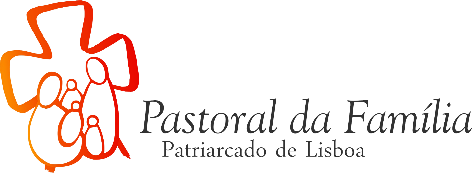 FESTA DA FAMÍLIAFICHA DE INSCRIÇÃO CASAIS JUBILARESEnviar para a Pastoral da Família até 11 de JunhoPara mais informações, contacte: familia@patriarcado-lisboa.ptNOME DO ESPOSONOME DA ESPOSAEMAIL DE CONTACTOTELEFONE DE CONTACTOPARÓQUIABODAS MATRIMONIAIS10 / 25 / 50 / MaisDATA DO MATRIMÓNIOIGREJA DO MATRIMÓNIO